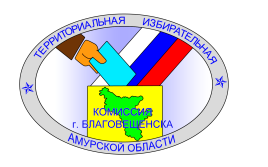 АМУРСКАЯ ОБЛАСТЬТЕРРИТОРИАЛЬНАЯ ИЗБИРАТЕЛЬНАЯ КОМИССИЯГОРОДА БЛАГОВЕЩЕНСКАРЕШЕНИЕ10 января 2018 года                                                                       № 54/199-6г. БлаговещенскОб   образовании  избирательных участков в местах временного пребывания избирателей для организации выборов Президента Российской Федерации на территории муниципального образования города БлаговещенскВ целях реализации прав граждан на участие в выборах Президента Российской Федерации  и в соответствии с пунктом 1 частью 3, 5 статьи 25 Федерального закона «О выборах Президента Российской  Федерации», постановлением избирательной комиссии Амурской области «О согласовании образования  на территории Амурской области  избирательных участков в местах временного пребывания избирателей на выборах Президента Российской Федерации 18 марта 2018 года» от 28.12.2017 года № 36/430-6 территориальная избирательная комиссия города Благовещенскрешила:1.Образовать на территории муниципального образования города Благовещенск избирательные  участки  в местах временного пребывания избирателей на выборах Президента Российской Федерации 18 марта 2018 года Избирательный  участок № 3001 – в границах  ФГУ ИЗ -28/1 УИН МЮ РФ ПНР-И СИЗО.Избирательный участок № 3002 –  в границах Амурской областной инфекционной больницы. Избирательный участок № 3003 – в границах муниципального учреждения  здравоохранения, клиническая городская больница корпус № 1. Избирательный участок № 3004 – в границах Амурской областной клинической больницы.  Избирательный участок № 3005  - в границах – Амурского областного противотуберкулезного диспансера. Избирательный участок № 3006 – в границах Дальневосточного научного  центра  физиологии и патологии дыхания.Избирательный участок № 3007 – в границах железнодорожного вокзала.Избирательный участок № 3008 – в границах  аэропорта «Игнатьево»Избирательный участок №  3009 –  в границах пограничного пункта пропуска.2. Образовать на территории муниципального образования города Благовещенск избирательный  участок № 3010 – в границах ЦЭВ для детей г. Благовещенска им. В.В. Белоглазова, для избирателей, не имеющих регистрации по месту жительства в пределах Российской Федерации  на выборах Президента Российской Федерации 18 марта 2018 года. 3. Определить место нахождения участковых избирательных комиссий избирательных участков и помещений для голосования:1. Избирательный  участок № 3001 – Амурская область, г. Благовещенск,  переулок  Серышевский, 55, ФГУ ИЗ -28/1 УИН МЮ РФ ПНР-И СИЗО,  тел: 99-17-892.	Избирательный участок № 3002 – Амурская область, г. Благовещенск, ул. Батарейная, 15  Амурская областная инфекционная больница,  тел: 99-17-893. Избирательный участок № 3003 – Амурская область, г. Благовещенск, ул. Больничная, 32 муниципальное учреждение здравоохранения, клиническая городская больница корпус № 1,  тел 99-17-89Избирательный участок № 3004 – Амурская область, г. Благовещенск, Воронкова, 26  Амурская областная клиническая больница,  тел 99-17-895.  Избирательный участок № 3005 – Амурская область, г. Благовещенск, ул. Литейная, 5 Амурский областной противотуберкулезный диспансер,  тел 99-17-896. Избирательный участок № 3006 – Амурская область, г. Благовещенск, ул. Калинина, 22  Дальневосточный научный  центр физиологии и патологии дыхания –   тел  99-17-89Избирательный участок № 3007 – Амурская область, г. Благовещенск,  ул. Станционная, 70 Железнодорожный вокзал,  тел 99-17-89Избирательный участок № 3008 – Амурская область, г. Благовещенск здание аэропорта «Игнатьево»,  тел 99-17-89Избирательный участок №  3009 –  Амурская область, г. Благовещенск пограничный пункт пропуска, ул. Чайковского, 1  тел 99-17-89 Избирательный  участок № 3010 – Амурская область, г. Благовещенск, ул. Б/Хмельницкого 1,  ЦЭВ для детей г. Благовещенска им. В.В. Белоглазова, для избирателей, не имеющих регистрации по месту жительства в пределах Российской Федерации  тел 99-17-894. Направить настоящее решение в избирательную комиссию Амурской области.5. Опубликовать настоящее решение в газете «Благовещенск» и разместить на сайте Администрации города Благовещенск на странице территориальной избирательной комиссии города Благовещенск.Председатель избирательной  комиссии                                                                С.А. ЧапаевСекретарь избирательной комиссии                                                                 Ю.А. Миков